Lafayette College | Electrical and Computer EngineeringGrounded Low Voltage (GLV)Interconnectivity DocumentECE 492 2017Overview The purpose of this document is to provide wiring and interconnect information about the Grounded Low Voltage box. This document specifically regards the interconnect information for the components within the GLV box. A separate ICD can be found for how the GLV box connects with its external components. All of the images included below are provided in .pdf and original form in the zip folder located here: For information about GLV and these subsystems, see the User Manual and Maintanence Manual, both of which can be accessed here: http://sites.lafayette.edu/ece492-sp17/subsystems/glv/ GLV ICD OverviewThe image below shows a full wiring diagram of all the components within the GLV box. Below is also a corresponding wire lists, listing wire number, A/B connections and voltage for each of the wires. A higher resolution image of this photo can be found at: https://sites.lafayette.edu/ece492-sp17/files/2017/01/GLV_Board_wirelist.pdfA copy of the wire list can be found at: https://sites.lafayette.edu/ece492-sp17/files/2017/01/GLV_BOX_wirelist.pdf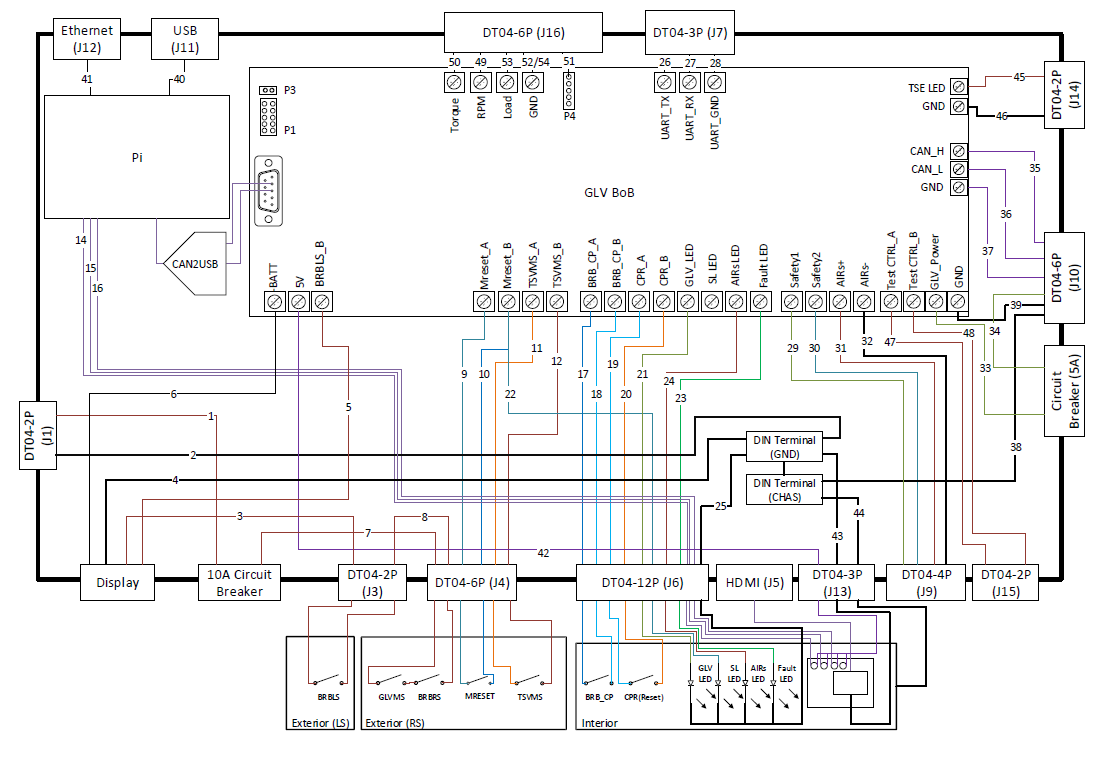 Figure 1: GLV Box Internal ConnectionsGLV BoB Pinouts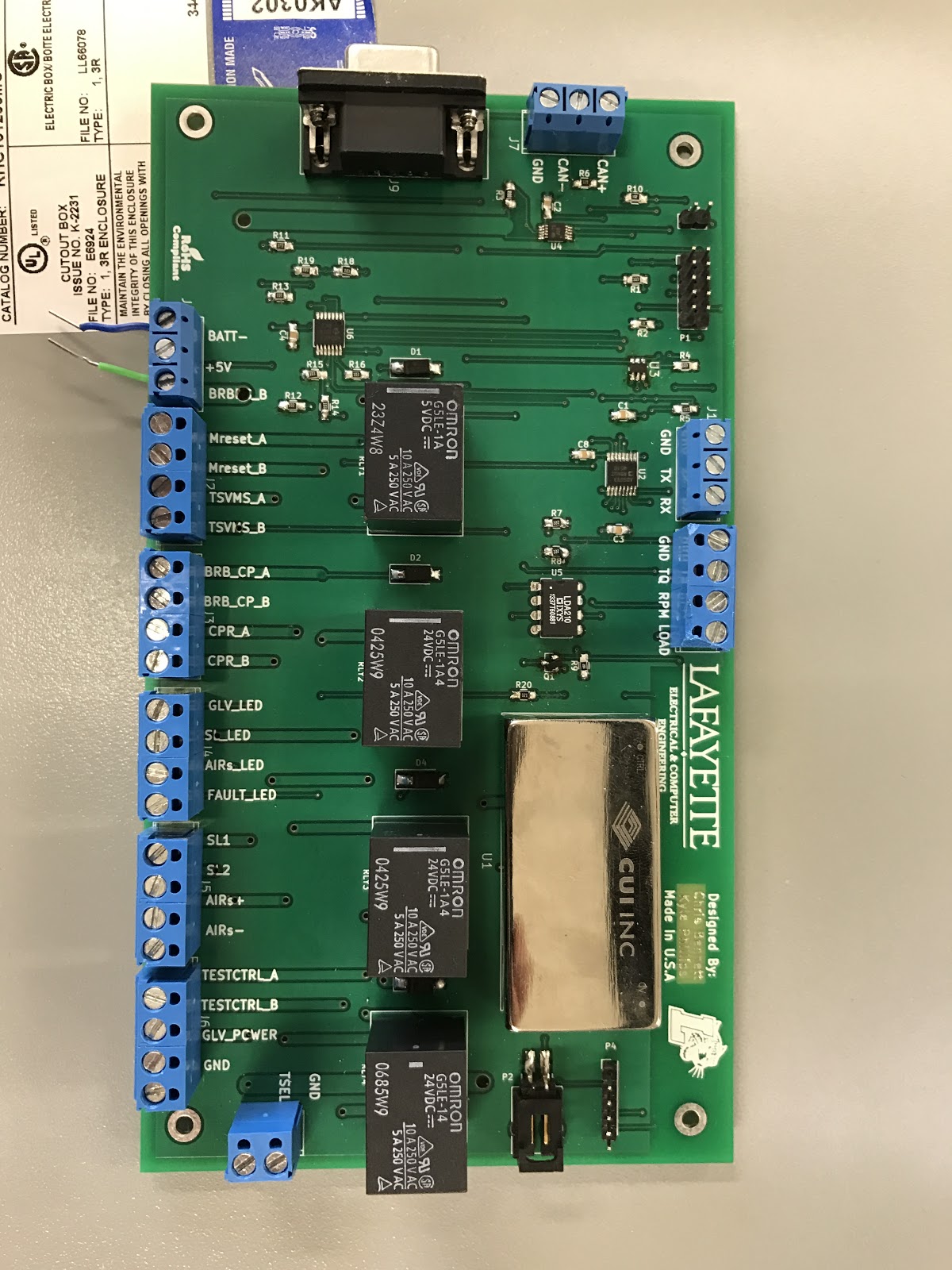 Figure 2: GLV BoBAlmost all the connections on the GLV BoB are made via screw terminals. Ideally you should use stranded wire for these connections as they are more secure connections. The only different types of connections on this board is the 9-pin usb connector used for the CAN2USB line and the header pins which connect to the PI. The 10pin header connection P1 can connect directly to the top 10 pins of the Pi via a 10 pin ribbon cable. The Ctrl signal is a GPIO pin that can be used by the Pi to open or close the VSCADA relay. 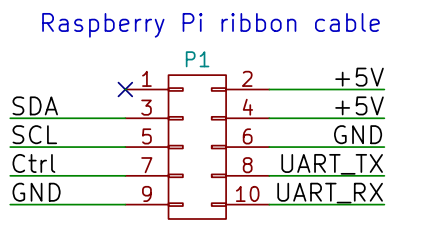 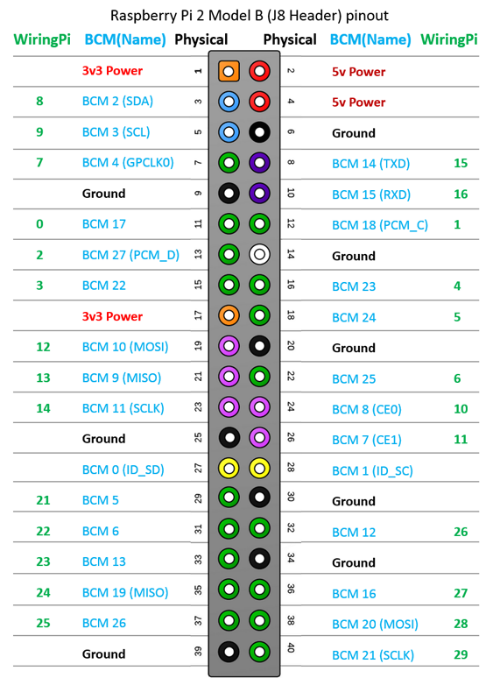 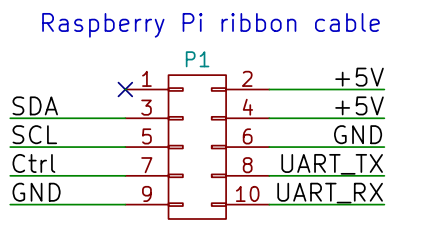 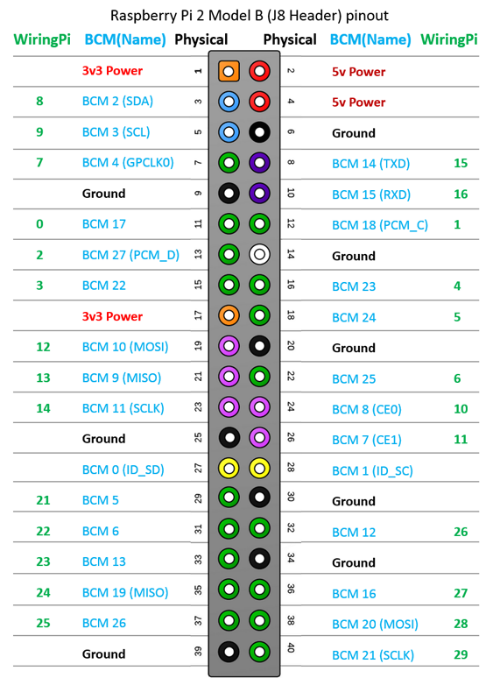 In addition to these connections, there is also the 2-pin header, P3, and the 5 pin header, P4. P3 provides two logic high or logic low (5V) signals to GPIO (General Purpose Input Output) pins on the Pi in order to deliver the status of the safety loop. The P4 header provides additional input/output ports for the ADC/DAC on board the GLV BoB. However, Pin 1 on P4 is specifically an output. Wire NumberConn AConn BVoltage1J1-115A Circuit Breaker A24V2J1-2DIN Terminal (GND)GND3Display (DCin +)J3-124V4Display (DCin  -)DIN Terminal (GND)GND5Display (Load +)GLV BoB (BRBLS_B)24V6Display (Load -)GLV BoB (-BATT)GND715A Circuit Breaker BJ4-124V8J3-2J4-224V9J4-3GLV BoB (Mreset_A)24V10J4-4GLV BoB (Mreset_B)24V11J4-5GLV BoB (TSVMS_A)24V12J4-6GLV BoB (TSVMS_B)24V13J5 (HDMI)Pi HDMI(HDMI)14J6-1Pi I/O5V15J6-2Pi I/O5V16J6-3Pi I/O5V17J6-4GLV BoB (BRB_CP_A)24V18J6-5GLV BoB (BRB_CP_B)24V19J6-6GLV BoB (CPR_A)24V20J6-7GLV BoB (CPR_B)24V21J6-8GLV BoB (GLV_LED)24V22J6-9GLV BoB (Mreset_A)24V23J6-10GLV BoB (Fault_LED)5V24J6-11GLV BoB (AIRs_LED)24V25J6-12DIN Terminal (GND)GND26J7-1GLV BoB (UART_TX)5V (UART)27J7-2GLV BoB (UART_RX)5V (UART)28J7-3GLV BoB (UART_GND)GND29J9-1GLV BoB (Safety1)24V30J9-2GLV BoB (Safety2)24V31J9-3GLV BoB (AIRS+)24V32J9-4GLV BoB (AIRS-)GND338A Circuit Breaker AGLV_BoB (GLV_Power)24V348A Circuit Breaker BJ10-524V35J10-1GLV_BoB (CAN_H)CAN_H36J10-2GLV_BoB (CAN_L)CAN_L37J10-3GLV_BoB (GND)GND38J10-4DIN Terminal (CHAS)GND39J10-6DINTerminal (GND)GND40J11 (USB)Pi USB(USB)41J12 (Ethernet)Pi Ethernet(Ethernet)42J13-1GLV_BoB (+5V)5V43J13-2GLV_BoB (GND)GND44J13-3GLV_BoB (CHAS)GND45J14-1GLV_BoB (TSE_LED)24V46J14-2GLV_BoB (GND)GND47J15-1GLV_BoB (TestCTRL_A)Dyno Room supply cntl 48J15-2GLV_BoB (TestCTRL_B) Dyno Room supply cntl49J16-1GLV_BoB (RPM)5V50J16-2GLV_BoB (Torque)5V51J16-3GLV_BoB (P4-1)5V52J16-4GLV_BoB (GND)GND53J16-5GLV_BoB (Load)5V54J16-6GLV_BoB (GND)GND55GLV_BoB (P1)Pi Pins5V56GLV_BoB (P3)Pi Pins5V